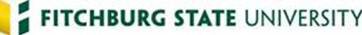 EVALUATION CHECK SHEET REQUIRED CONTRACTUAL FORMS FOR FACULTY PERSONNEL ACTIONFaculty Name:                Semester:  DISCLAIMER:  This check sheet is to be used as in aid in determining which contractual forms are required.  These may not be the only required items for the evaluation.  The MSCA Collective Bargaining agreement is the source for all contractually requirements.1st Year Reappointment and One Year Temps        Transmittal Form sent to the Vice President Academic Affairs				                  D-1(a) 2 chair classroom evaluations from first semester  				Chair Initials	Dean Initials	             1. _____________________	2.___________________			   					2nd Year Reappointment   Transmittal Form								              A-1 Form								Chair Initial	Dean Initials    B-1 Form and Comprehensive Resume   SIR II’s and C-4’s (if applicable) must be in portfolio   D-1(a) 3 PEC classroom visits from fall (only 2 required for a 2 member PEC) 1. 		2.			   3.   D-1(a) 4 chair classroom visits (2 from prior spring/2 from fall)  1. 		2.			   3.			   4.   D-1(b) is required if online class was taught.  Online class should be one of course evaluated.   D-2(a) – must be original signed by both parties    D-2(b) - must be original signed by both parties					3rd and 5th Year ReappointmentTransmittal Form								          Narrative								Chair Initial	Dean Initials SIR II’s and C-4’s (if applicable) must be in portfolioD-1(a) 4 chair classroom visits (2 from prior spring/2 from fall) 1. 		2.			3. _____________________ 4. ______________________ D-2(a) - must be original signed by both parties					4th Year ReappointmentTransmittal Form								          A-1 Form								Chair Initial	Dean Initials B-1 Form and Comprehensive ResumeSIR II’s and C-4’s (if applicable) must be in portfolioD-1(a) 3 PEC classroom visits from fall (only 2 required for a 2 member PEC)   1. 		2.			   3.D-1(a) 4 chair classroom visits (2 from prior spring/2 from fall)   1. 		2.			   3.			   4.D-1(b) is required if online class was taught.  Online class should be one of course evaluated.D-2(a) – must be original signed by both parties D-2(b) - must be original signed by both parties					Tenure Transmittal Form									 A-1 Form								Chair Initials        Dean Initials  B-1 Form and Comprehensive Resume SIR II’s and C-4’s (if applicable) must be in portfolio D-1(a) 3 PEC classroom visits from fall (only 2 required for a 2 member PEC)* PEC is not required please write “N/A” if no PEC was selected   1. 	   	2.			   3. D-1(a) 2 chair classroom visits () (only 2 required unless promotion is due the following year)  	     1. 	  	2.			   3.			   4. D-1(b) is required if online class was taught.  Online class should be one of course evaluated. D-2(a) – must be original signed by both parties  D-2(b) – (must be original signed by both parties) * PEC is not required please write “N/A” if no PEC was selectedTenure/Promotion	☒ Transmittal Form									  A-1 Form								Chair Initials	Dean Initials   B-1 Form and Comprehensive Resume  SIR II’s and C-4’s (if applicable) must be in portfolio  D-1(a) 3 PEC classroom visits from fall (only 2 required for a 2 member PEC) 1. 		2.			   3.  D-1(a) 2 chair classroom visits 2 chair classroom visits from fall, if not done in the spring   	    1. 	   	2.			  3.                                           4.  D-1(b) is required if online class was taught.  Online class should be one of course evaluated.  D-2(a) – must be original signed by both parties   D-2(b) - must be original signed by both parties					Promotion Only Transmittal Form                                                                                                                                    A-1 Form							               Chair Initials	   Dean Initials  B-1 Form and Comprehensive Resume SIR II’s and C-4’s (if applicable) must be in portfolio D-1(a) 3 PEC classroom visits from fall (only 2 required for a 2 member PEC)          2.			                3. D-1(a) 2 chair classroom visits from fall, if not done in the spring          2.			    D-1(b) is required if online class was taught.  Online class should be one of course evaluated. D-2(a) – must be original signed by both parties  D-2(b) - must be original signed by both parties) 					Post Tenure Transmittal Form                                                                                                            	           A-1 Form							                   Chair Initials	    Dean Initials  B-1 Form and Comprehensive Resume SIR II’s and C-4’s (if applicable) must be in portfolio D1-(a) 1 chair classroom visits from fall 						Part-time Faculty/Adjuncts Transmittal Form                                                                                                                             B-1 Form and Comprehensive Resume					           Chair Initials          Dean Initials  D1-(a) Classroom visits by Chair (1 section of each course) D-1(b) is required if online class was taught.  Online class should be one of the courses evaluated. D2-(c) Chair evaluation of PT faculty		